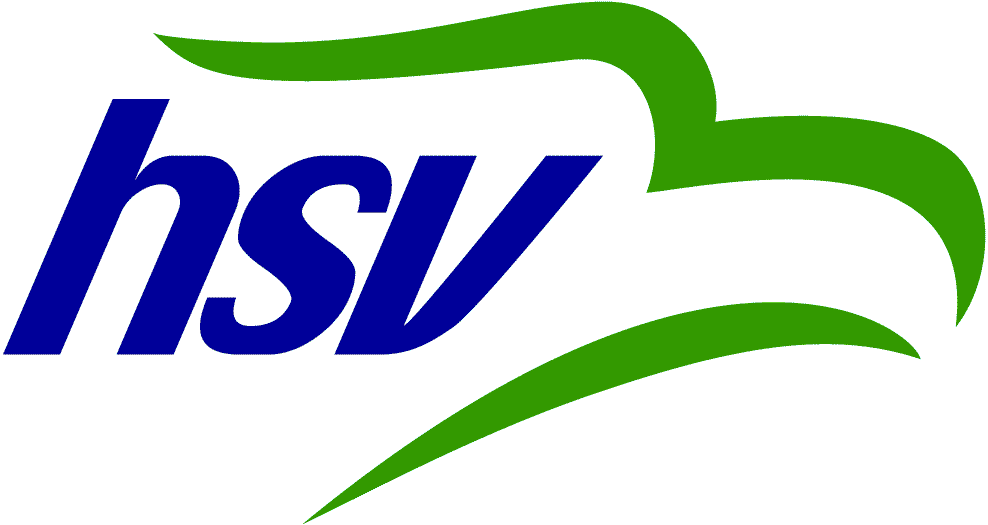 3. fundur stjórnar HSV miðvikudaginn 6. júlí 2011Frístundamiðstöðinni sundlaugarloftinu kl 18:00Mætt voru Jón Páll Hreinsson, Maron Pétursson, Jóhann Króknes Torfason og Margrét Högnadóttir og Kristján Kristjánsson.Íþróttaskóli HSV – Ráðning yfirþjálfaraSamningur við yfirþjálfara íþróttaskóla HSV lagður fram til kynningar, bjóðum Kristján Gunnar velkominn til starfa og fögnum starfskröftum hans.  Stjórn HSV fagna einnig að íþróttaskóli HSV sé farinn af stað og byrjun hans lofar góðu upp á framhaldið.Uppfærð rekstraráætlun -  v/íþróttaskólaNý uppfærð rekstraráætlun lögð fram til kynningar og samþykkt.Úthlutun íbúða HSV veturinn 2011-2012Teknar fyrir umsóknir um íbúðir fyrir vetrartímabilið 2011-2012.  Úthlutanir sem hér segir.  1 íbúð til BÍ vegna yngri flokka þjálfara, 1 íbúð til Harðar vegna yngri flokka þjálfara og 2 íbúðir til KFÍ vegna yngri flokka þjálfara og yfirþjálfara.  Stjórn felur framkvæmdarstjóra að óska eftir aukaíbúð frá bænum tímabundið og ná þannig að uppfylla allar umsóknir.Samningar við ÍsafjarðarbæSamningar við Ísafjarðarbæ ræddir og samningsferlið sem nú fer í gang vegna þess að samningar eru að renna út.  Málið sett í vinnuferli og formanni og framkvæmdarstjóra falið að senda bréf til bæjarins varðandi Torfnessvæðið.Bréf sem borist hafaÍSÍ – FyrirmyndarleikmaðurinnLagt fram til kynningar.UMFÍ – Landsmót UMFÍ 50+Lagt fram til kynningarUMFÍ – svar við umsókn í verkefnasjóð UMFÍVerkefnasjóður UMFÍ styrkir þróunarverkefnið íþróttaskóli HSV um 250.000 kr og þakkar stjórn HSV innilega fyrir styrkin og mun hann koma að góðum notum.ÍSÍ – svar við umsókn í verkefnasjóð ÍSÍVerkefnasjóður ÍSÍ hafnaði styrkumsókn HSV í þróunarverkefnið íþróttaskóli HSVFrá UMFÍ – SambandsráðsþingLagt fram til kynninga, framkvæmdarstjóra og formanni falið að leita eftir kjörmönnum á sambandsráðsþing UMFÍ.Úti körfuboltavöllur við Torfnes – Bréf frá KFÍ til Bæjaryfirvalda.Lagt fram til kynningar.Fundi slitið kl 19:00Fundargerð ritaði Kristján Þór Kristjánsson